Animals appear frequently in the art and material culture of many peoples around the world. This lesson relies on the ubiquity of animal motifs in art to teach students the names of commonly-depicted animals, their basic taxonomic relationships, and general biology. Students will experience a self-contained lesson covering the vocabulary of the natural world while enjoying a brief tour of the Museum’s galleries.Vocabulary ListAnimals: bear, beaver, bull, butterfly, camel, cat, crocodile, deer, dog, duck, eagle, elephant, frog, horse, lion, pig, sheep, turtleCategories: bird, insect, reptile, mammalDescriptors: antenna, antlers, domesticated, feather, hair, hoof, horns, large, small, teeth, wild, wing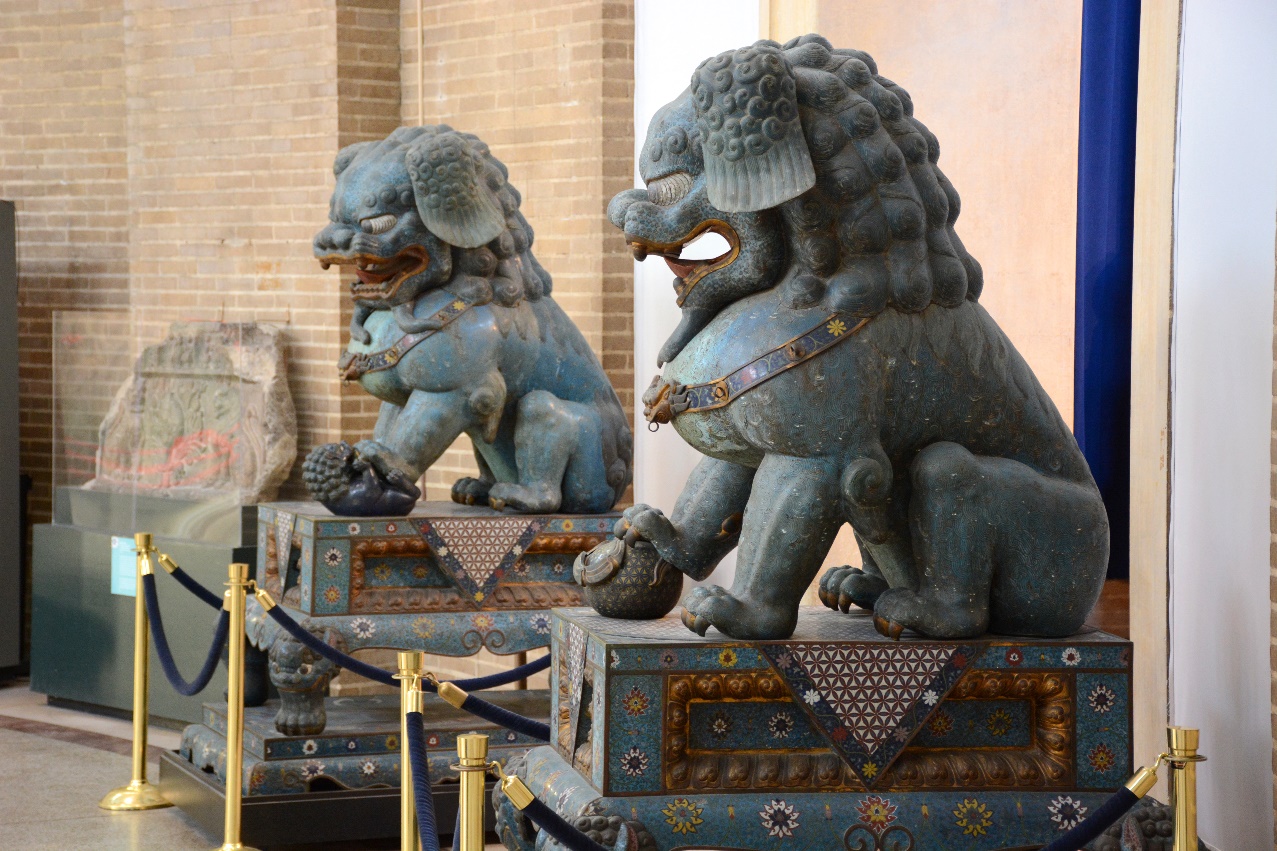 All Galleries50 minutesrecommended objectsNative American Voices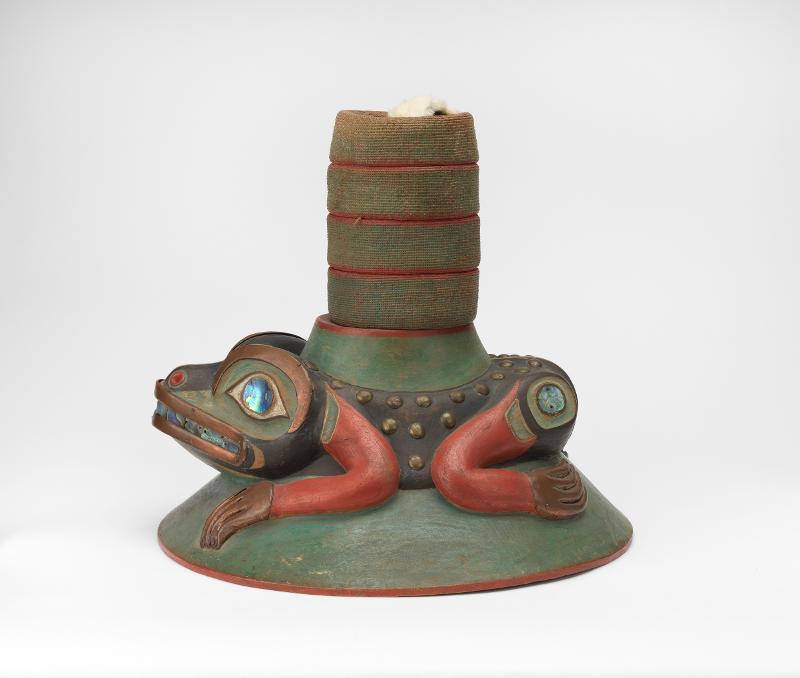 Frog Clan Hat (NA11740)Bear Pipe Bowl (38377)Duck Decoy (81-8-1)Wolf Figure (40700E)African Galleries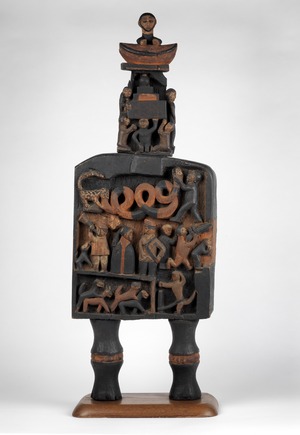 Wooden Sculpture (2003-48-35)Crocodile Weight (AF2419)Butterfly Weight (75-26-10)recommended objectsClassical Galleries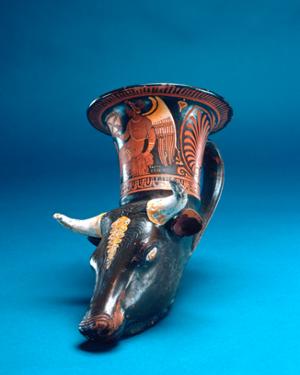 Bull Rhyton (L-64-227)Votive Horse Figurine (48-2-115)Wined Lion Statue (59-24-1)China and Japan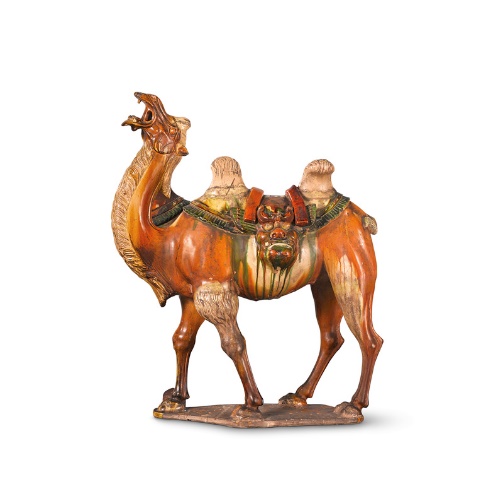 Ceramic Camel (C410)Dog and Elephant Pedestals (29-96-328D)Lion Statue (63-21-1)